                Person Specification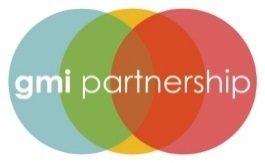                                Development ManagerThe following criteria are considered essential Mark A. SantosOctober 20191.0QualificationsHow Measureda)Minimum of Master’s Degree in Public Health Form 1.0ExperienceHow Measureda)Experience in successfully leading organisations through transformation and change projects and in particular voluntary sector organisations.Form & Interviewb)Experience of working with partnerships and in particular partnerships using matrix management approachesForm & Interviewc)Experience in facilitating organisations to build capability and capacity to grow and develop.Form & Interviewd)Experience of undertaking and overseeing action/service based research/evaluations, preparing academic papers, abstracts, academic posters and presenting at conferences.Form & Interviewe)Experience in developing and delivering effective business plans. Form & Interviewf)Experience of developing the profile and brand of organisations.Form & Interview2.0Knowledgea)In-depth and current Knowledge and Understanding about LGBT, HIV, Sexual & Reproductive Health issues Form & Interviewb)Knowledge and understanding of international policies and frameworks such as HIV combination prevention (UNAIDS), 90-90-90 (UNAIDS), Sustainable Development Goals (UN) and how we can apply them within our workForm & Interviewc)Knowledge and understanding of LGBT strategic equalities issuesForm & Interviewd)Knowledge and understanding of the challenges being faced by the LGBT voluntary sectorForm and interviewe)Knowledge and understanding of how to benefit from the opportunities and mitigate the challenges of the changing health and social care landscape.Form & Interviewf)Knowledge and understanding about achieving successful change management and capacity building projectsForm & Interview3.0Skills and abilitiesa)Strong change management and business development skillsForm & Interviewb)Excellent project management skills Form & Interviewc)Strong & persuasive oral and written communication skillsForm & Interviewd)Good networking skills with an ability to build sustainable relationships with partner organisationsForm & Interviewe)Ability to work with a high degree of autonomyForm & Interviewf)Ability to think and plan strategically and proactivelyForm & Interviewg)Have good skills in listening, empathy and an appreciation of diversity in experiences and backgroundsForm & Interview4.0Attitudesa)Empathy with the vision and mission of the Charity and commitment to the rights of people living with HIV and improving health equalities.Form, Interview b)A willingness to learnInterview c)A solution focused ‘can do’ approachForm, Interview 